(BE01)  –    [AR]    Ein Brief an Dich … /  خطاب لك ...  Liebe Leute, die Ihr die Mühen des Deutsch–Lernens auf Euch genommen habt  …  ;-) أعزائي الأشخاص الذين تحملوا عناء تعلم اللغة الألمانية ... ;-)zurück zur Startseite "Deutsch Hilfe" …العودة إلى الصفحة الرئيسية "المساعدة الألمانية"/ "Deutsch Hilfe" …diesen Text anhören (MP3) اسمع هذا النص (MP3)  Mit diesen Seiten möchte ich Euch beim Deutsch–Lernen ein wenig helfen, durch:– Lesen der Texte– Anhören (MP3)– Nachsprechen – Abschreiben – Wiederholen Diese Seiten sind ausdrücklich:– kein professioneller Lehrgang– kein Ersatz dafür– weder vollständig noch pädagogisch / wissenschaftlich aufgebaut.من خلال هذه الصفحات ، أود مساعدتك قليلاً أثناء تعلم اللغة الألمانية من خلال:- قراءة النصوص- استمع (MP3)- يكرر- ينسخ- يكررهذه الصفحات صراحة:- ليست دورة احترافية- لا بديل عنها- ليس منظم بشكل كامل ولا تربوي / علمي.Für den leichteren Zugang sind die Seiten zweisprachig, Deutsch – Arabisch, gestaltet.Die Übersetzung kommt von –  translate.google.com ohne weitere Überprüfung.لتسهيل الوصول ، الصفحات ثنائية اللغة ، الألمانية - العربية.الترجمة تأتي من- translate.google.comدون مزيد من التحقق.Daher – erste Hausaufgabe für Dich:Nimm Dein Wörterbuch, und schaue nach, ob der Text auf Arabisch richtig ist. Auch dadurch lernst Du!لذلك - أول واجب منزلي بالنسبة لك:خذ قاموسك وتأكد من صحة النص باللغة العربية.هذا أيضا كيف تتعلم!Hinweis:Die Seiten der „kleinen Deutsch Hilfe“ gibt es in mehreren Sprachversionen – 
jedoch sind nicht alle vollständig.Daher die Verweise auf die Versionen Englisch (EN) oder Türkisch (TR).يلاحظ:تتوفر صفحات "Little German Help" بعدة لغات -ومع ذلك ، ليست كلها كاملة.ومن هنا جاءت الإشارات إلى النسختين الإنجليزية (EN) أو التركية (TR).Man kann leicht von einer Sprache in eine andere wechseln:Tausche im Link die zwei Buchstaben vor dem „.htm“ aus, Beispiel:يمكنك التبديل بسهولة من لغة إلى أخرى:استبدل الحرفين الموجودين أمام ".htm" في الرابط ، على سبيل المثال:Diese Seite:–  Beschreibung_Erklaerung_AR.htm  –  Beschreibung_Erklaerung_EN.htm  –  Beschreibung_Erklaerung_FA.htm  –  Beschreibung_Erklaerung_TR.htm  هذه الصفحة:AR  …  auf Arabisch  /  بالعربية EN  …  auf Englisch  /  in English FA  …  auf Farsi  /  در فارسی TR  …  auf Türkisch  /  Türkçe olarak Fehler und Hinweise bitte an mich:hartlieb.wild@gmx.at من فضلك أرسل لي أخطاء وتلميحات:hartlieb.wild@gmx.at  Und nun wünsche ich Dir viel Erfolg beim Erlernen der neuen Sprache Deutsch …والآن أتمنى لكم كل التوفيق في تعلم اللغة الألمانية الجديدة ...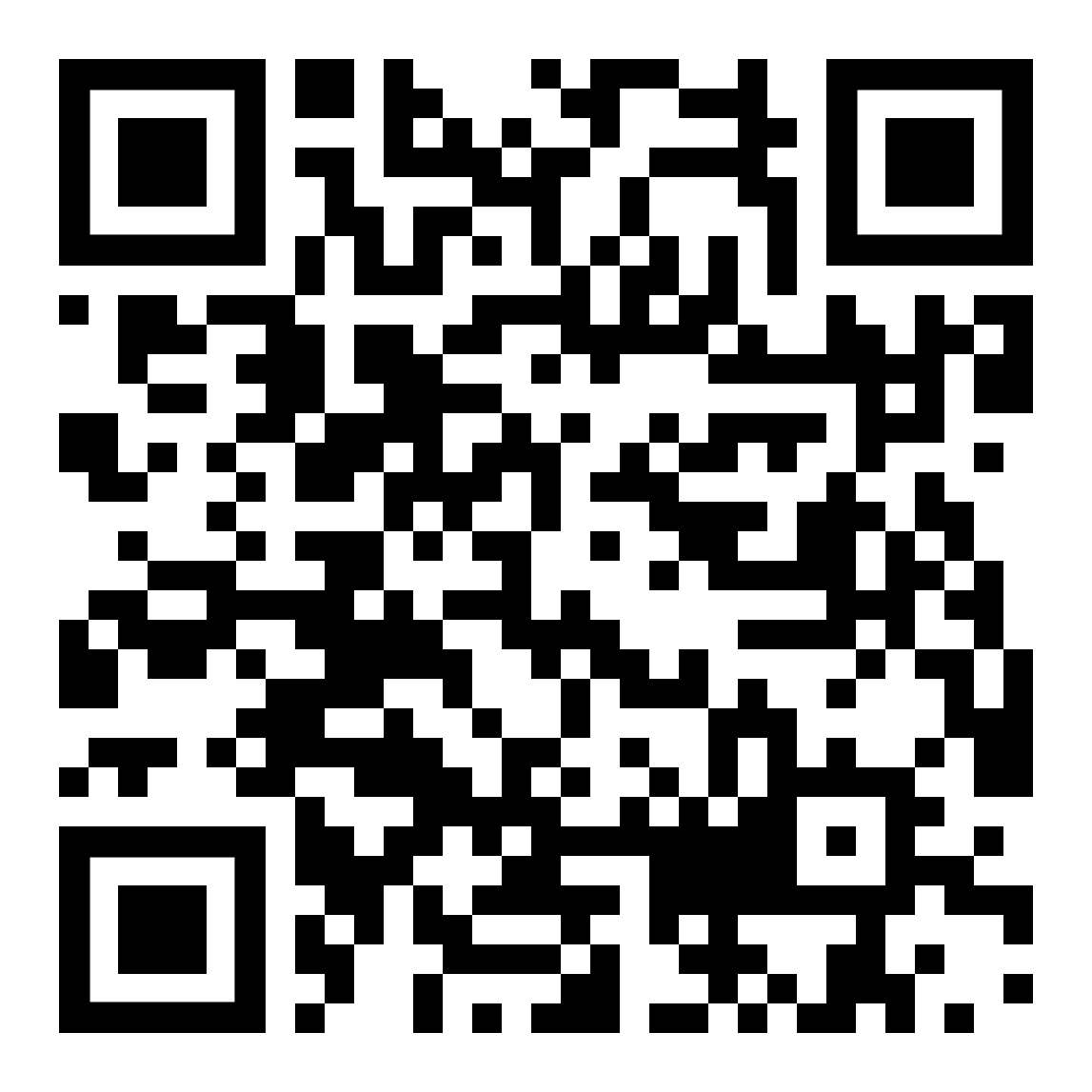 diese Seite  /  هذه الصفحة  https://kleine-deutsch-hilfe.at/Beschreibung_Erklaerung_AR.htm 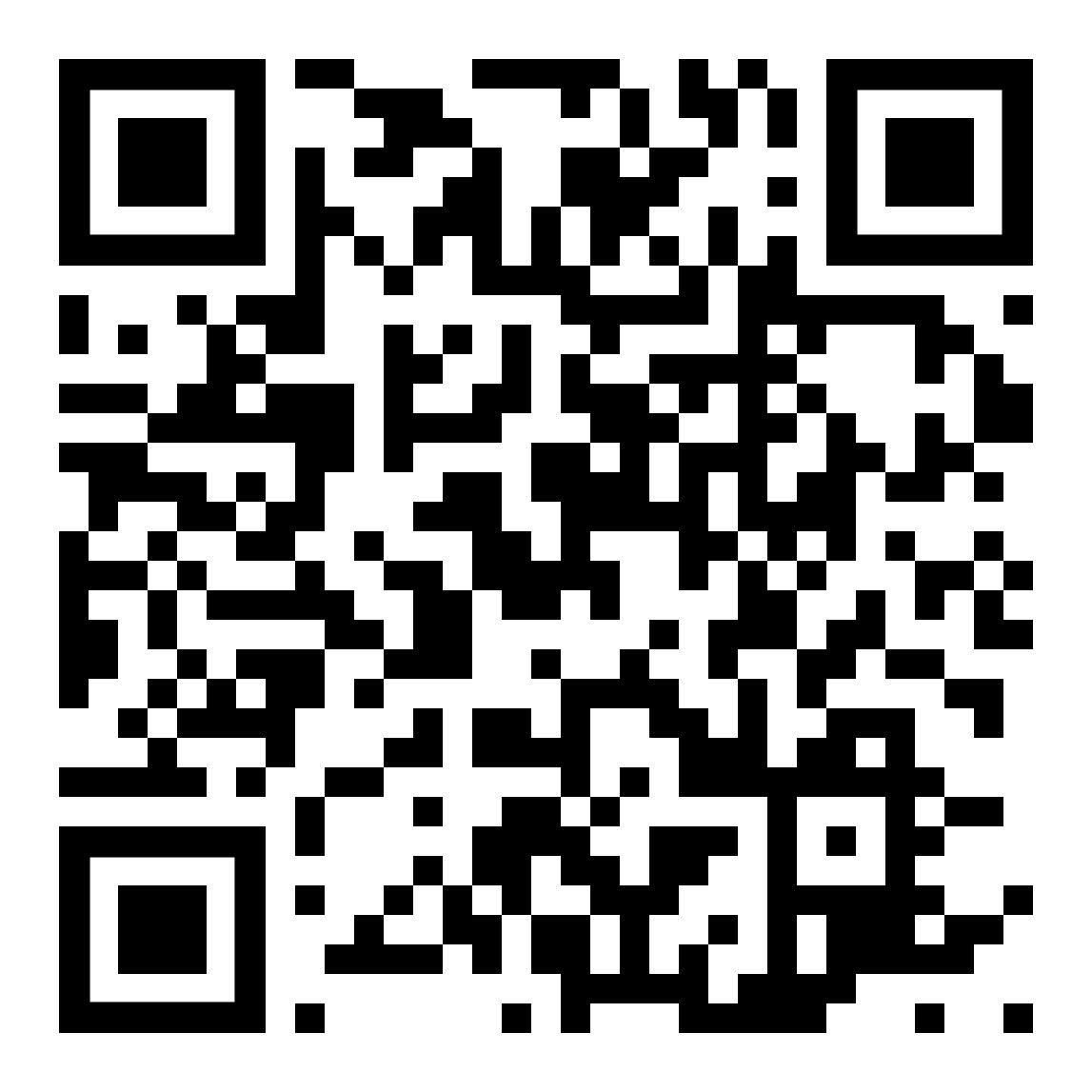 Startseite, zu den Lernblättern  /  صفحة البداية ، إلى أوراق التعلم https://kleine-deutsch-hilfe.at/Start-AR.htm 